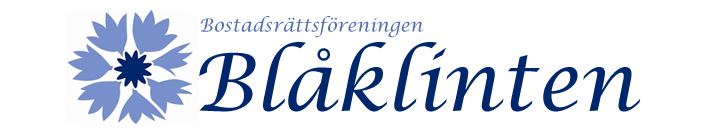 				Anderslöv 2015-10-08Blåklintsnytt nr 3 2015Hej!Tack för den fina uppslutningen kring vår invigning häromdagen. Verkligen kul att så många kom trots den intensiva blåsten och roligt att se hur fin vår multiarena blivit. Vi hoppas verkligen att ni alla, gammal som ung, ser till att använda ytan och grillplatsen framöver. Det lär väl bli mer när vi går mot vår och sommar igen.Multiarenan och grillplatsen
När du vill använda grilltunnan så finns grillgaller, grillhandske, grillborste och hink (för kolrester) längst in till höger i det östra soprummet. Så du behöver bara ta med egen grillkol och tändvätska samt något smarrigt att grilla!Det finns bouleklot (totalt 12 st.) att låna. De ligger i städskrubben snett emot anslagstavlan i tvättstugan. En lista hänger också på anslagstavlan där du noterar dig för lån av boulekloten.Ytan är till för oss som bor här och våra gäster inga andra. Det finns också skyltar uppsatta med detta budskap.  Om någon obehörig vistas på ytan så tveka inte att säga ifrån.

Anette Johansson är ansvarig för ytan.  Har ni frågor eller något saknas eller går sönder så vänligen ta kontakt med henne.Inspektionsrunda
Har du bytt ditt filter? Du vet väl att detta måste göras två gånger per år för att fläkt- och ventilation ska fungera på bästa sätt. Under slutet av november kommer någon från styrelsen att komma för att kontrollera filter och inspektera schakten. Passa även på att byta dina batterier i din/a brandvarnare – detta ska ju göras en gång om året.Element
Samtliga termostater och element är nu övergångna och en del har bytts ut då de varit skadade. Om du ändå har ett element som inte fungerar så måste du höra av dig senast söndagen den 15 november till Jonny. De som därefter skadas och måste bytas ut får respektive hyresgäst själv bekosta.Har ni förslag och idéer är ni som alltid välkomna att höra av er till någon av oss eller via vår mailadress som är brfblaklinten@hotmail.seHälsningar,
Styrelsen  